Checkliste für die Meldung von falschen Versorgungsbandbreiten im BreitbandatlasVertragsdaten:Welchen Telekomanbieter und welchen Vertag mit welcher Bandbreite haben Sie?Störungsmeldung:Haben Sie Ihren Telekomanbieter über Ihr Problem informiert?Betreiber suchen:Prüfen Sie im Breitbandatlas, ob es an Ihrer Adresse noch andere Anbieter gibt. Es könnte sein, dass ein anderer Anbieter eine höhere Bandbreite anbieten kann.NetztestBitte führen Sie einen RTR-Netztest durch – am besten im Wiederholungsmodus über einen längeren Zeitraum hinweg und an mehreren Tagen: https://www.netztest.at/de/Loop Wichtig ist, Ihren Standort freizugeben, damit der Test für diesen Standort bei der RTR gespeichert wird. Lesen Sie auch die Anleitung des RTR-Netztests durch: https://www.netztest.at/de/ZertMessung?step1Ganz unten zum Schluss „Test als E-Mail versenden“ drücken oder „teilen“. Wichtig ist, unbedingt den Original-Link an das Breitbandbüro zu senden: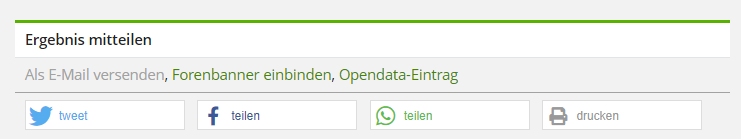 Beispiel:Mein Ergebnis:Testzeitpunkt: 01.09.2020 15:35:55Download: 780 Mbit/sUpload: 660 Mbit/sPing: 2,7 msNetztyp: BROWSERProvider: T-Mobile ATPlattform: Modell: Chromehttps://netztest.at/share/Ob763c4b1-cf9e-490a-bbcb-3861cfdc9357Schlichtungsstelle bei der RTR:Falls die vertraglich zugesicherte Bandbreite bei Weitem nie erreicht werden kann, bleibt die Möglichkeit, bei der RTR die Schlichtungsstelle aufzurufen. https://www.rtr.at/de/tk/TKKS_Schlichtung01